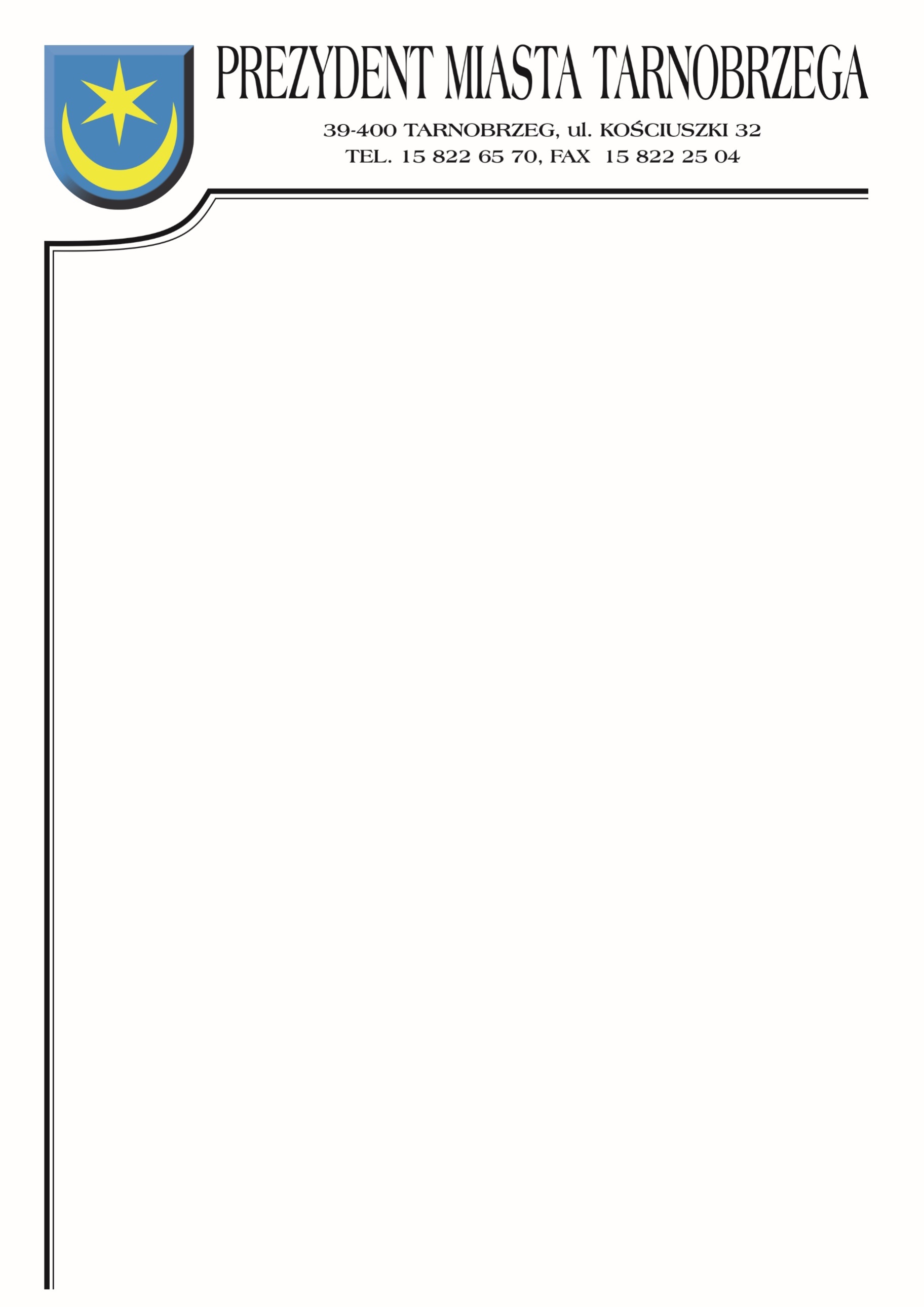 Znak sprawy: BZP-I.271.34.2022			Tarnobrzeg, dnia 24 listopada 2022r.Zamawiający:Miasto Tarnobrzeg reprezentowane przez Prezydenta Miasta Tarnobrzegaul. Kościuszki 3239-400 TarnobrzegINFORMACJA O KWOCIE PRZEZNACZONEJ NA SFINANSOWANIE ZAMÓWIENIADotyczy postępowania na wykonanie zadania pn.: Zarządzanie Cmentarzem komunalnym w Tarnobrzegu w okresie  od 1 stycznia 2023 r. do 31 grudnia 2025 r.Działając na podstawie art. 222 ust. 4 ustawy z 11 września 2019r. – Prawo zamówień publicznych (Dz.U. poz. 2022 poz. 1710 z późn.zm.), Zamawiający informuje, że na sfinansowanie zamówienia zamierza przeznaczyć kwotę 658 371,30 PLN brutto.